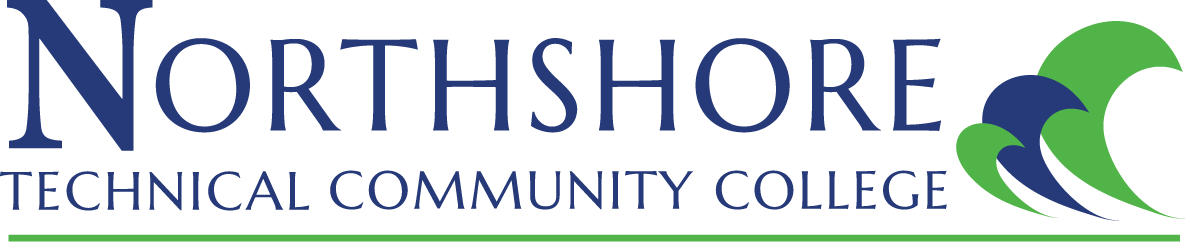 Master SyllabusCOURSE:  CDYC 1110 Introduction to Care and Development of Young ChildrenCRN: CREDIT HOURS (Lecture/Lab/Total): 3/0/3CONTACT HOURS (Lecture/Lab/Total): 45/0/45INSTRUCTOR INFORMATION:	Name:		Email:		Phone:		Office: 	Office Hours:		Class Location:COURSE DESCRIPTION: An introduction to Care and Development of Young Children as a part of total education to include the study of CLASS domains Instructional Support, Engaged Support for Learning and Responsive Caregiving; professionalism, technology, and developmentally appropriate practices (DAP).This course serves as an introduction to CDA credential process.  Successful completion of the course will meet the following requirements necessary to apply for a CDA Credential:45 clock hours of instruction distributed among the following subject areas:Subject area 2 (Steps to advance children’s physical and intellectual development) 30 hoursSubject area 6 (Maintain a commitment top professionalism) 10 hoursSubject area 8 (Understanding the child principles of development) 5 hoursLEARNING OUTCOMES: Upon completion of this course, the student will be able to:Identify best practices and strategies for teaching and interacting with children birth to five that promote Responsive Caregiving, Engaged Support for Learning and Instructional Support.  Recognize developmentally appropriate strategies that support concept development and deep learning.Discuss specific developmentally appropriate quality feedback strategies and methods that extend children’s engagement and learning.Discuss ways to use language to help children learn vocabulary, annunciate clearly, speak in complete sentences, make requests, give responses, use descriptive language, and to extend understanding.Identify and differentiate between the competency standards, subject areas and functional areas that support the CDA process. Identify children’s books that are age, individually appropriate, and culturally appropriate for children birth to five years of age that provide children with factual information about science and math concepts. Demonstrate a commitment to maintaining professionalism and plan for continuous professional learning that will inform the improvement of their teaching practice and uphold the highest standards of ethical behavior.  .Identify typical and atypical physical literacy and math development skills and behaviors for children from birth to age five.Discuss principles of child learning and development that support typical and atypical development for children from birth to 5 years of age, identifying physical, cognitive, communication and creative activities for children that are age, individual and culturally appropriate that engage children’s curiosity, while strengthening and deepening understanding and learning.  Identify TS GOLD objectives for learning and development in the areas of physical, literacy and math for children from birth to age five.  ASSESSMENT MEASURES:  Assessment of all learning outcomes will be measured using the following methods: Written Assignments  Tests and Exams  Attendance  Participation in Applied PracticesREQUIRED TEXTBOOKS:   SUPPLIES AND EQUIPMENT: NoneATTENDANCE POLICY:  It is the student’s responsibility to maintain regular contact with instructors.  Class attendance is the responsibility of the student.  All students must be officially enrolled in any course that they attend.  It is expected that students attend all classes and be on time.  If an absence occurs, it is the responsibility of the student for making up examinations, obtaining lecture notes, and otherwise compensating for what may have been missed.  Students who stop attending class and do not officially drop, withdraw, or resign from the college may receive a grade of “F” for all coursework missed.  Absences affect performance in this course and do not reflect well on participation.  No student may substitute the attendance of another student. Online students must be actively participating in online courses to be considered making progress.  Hybrid students must attend face-to-face meetings as well as complete online assignments.Students should frequently check Canvas (Learning Management System) for notifications and updates to the course. Students are expected to use the online resources provided by NTCC to:  1. Track course assignments and progress  2. Discuss topics and issues with fellow students  3. Turn in assignments, quizzes, and tests 4. Check for any updates, changes or alterations to the course  5. Access all course materials to include presentations, assignments, quizzes, and tests. GRADING REQUIREMENTS: 				GRADING SCALE:  Attendance and Participation = 15%				A = 100-90%Written assignments = 45%					B = 89-80%Tests and exams = 40 %  					C = 79-70%D = 69-60%F = 59% or lessACADEMIC INTEGRITY AND CONDUCT:  Students are expected to maintain the highest standards of academic integrity.  Behavior that violates these standards is not acceptable.  Plagiarism, cheating, and other forms of academic dishonesty are prohibited and are subject to disciplinary actions established in the Student Code of Conduct.  The instructor reserves the right to assign a grade of “F” on any type of assignment or examination based on evidence that the student has violated the Student Code of Conduct.STUDENT BEHAVIOR/CLASSROOM DECORUM:  Students are encouraged to discuss, inquire, and express their thoughts and views during class.  Classroom behavior that interferes with either the instructor’s ability to conduct the class or the ability of students to benefit from the instruction is not acceptable.  Students are required to turn off all cell phones or similar electronic devices (or place them on silent mode) before coming into the classroom.  The instructor reserves the right to assign no credit for work on that day if a student talks or texts on a cell phone or similar electronic device.  The classroom is not a place for children, and students are not to bring their family members into the classroom.  DISABILITY CODE:  If you are a qualified student with a disability seeking accommodations under the Americans with Disabilities Act, you are required to self-identify with the Student Affairs.  No accommodations are granted without documentation authorized from Student Affairs.  WITHDRAWAL POLICY:  The last day to withdraw from a course or resign from the college is _____________.  If you intend to withdraw from the course or resign from the college, you must initiate the action by logging into LoLA.  The instructor will not withdraw you automatically.  COMMUNICATION POLICY:  My.NorthshoreCollege.Edu is the official student email communication within Northshore Technical Community College.  Therefore, the College has the right to send communications to students via their College email address and the right to expect that those communications will be received and read in a timely fashion.   Every student is assigned a My.NorthshoreCollege.Edu.  Students can redirect their College email address to an outside email provider.  However, the College is not responsible for handling outside email providers, and redirecting their College email address does not absolve a student from their responsibilities associated with communication sent to their official College email address.  COPYRIGHT POLICY:  Unless a student has obtained permission from the copyright holder, it is a violation of Copyright Law to print or photocopy chapters from a textbook that the student did not purchase. If the course requires the use of an electronic textbook, a student must look for a statement that allows for photocopying and/or printing of the eTextbook.NETIQUETTE POLICY: This term is used to describe accepted, proper behavior on the Internet. Remember the following when communicating online (messages, discussion board, etc.): Never post profanity, racist, or sexist messages Be respectful of fellow students and instructors Never insult any person or their message content Never plagiarize or publish intellectual property Do not use text messaging abbreviations or slang Do not type in all CAPS (this is considered online yelling) 